Supplemental informationUpfront treatment influences composition of genetic alterations in relapsed pediatric B-cell precursor acute lymphoblastic leukemiaJiangyan Yu1,2, Esmé Waanders1,3, Simon V. van Reijmersdal1,2, Željko Antić1, Charlotte M. van Bosbeek1, Edwin Sonneveld4, Hester de Groot4, Marta Fiocco1,5,6, Ad Geurts van Kessel2, Frank N. van Leeuwen1, Rob Pieters1, 4, Peter M. Hoogerbrugge1,4, Roland P. Kuiper11Princess Máxima Center for Pediatric Oncology, Utrecht, The Netherlands2Department of Human Genetics, Radboud university medical center, Radboud Institute for Molecular Life Sciences, Nijmegen, The Netherlands3Department of Genetics, University Medical Center Utrecht, Utrecht, The Netherlands 4Dutch Childhood Oncology Group, The Hague, The Netherlands5Medical Statistics, Department of Biomedical Data Science, Leiden University Medical Center, Leiden, The Netherlands6Mathematical Institute, Leiden University, The NetherlandsTable of contents Table S1: Cumulative dosage of drugs applied in DCOG trials ALL8, ALL9 and ALL10(1) For comparison: 10 mg Prednisolone is calculated as 1 mg Dexamethasone; 10 mg Adriamicin is calculated as 10 mg Daunorubicin. (2) Asparaginase is calculated as ‘weeks of Asparagine depletion’ to correct for native versus Pegylated Asparaginase. (3) In ALL8-SR, a randomized 5 versus 25 weeks of Asparaginase treatment. Due to the low number of cases relapsed after HR arms in ALL8 (n=2) and ALL10 (n=1) that were included in our study, we excluded these treatment arms and do not describe the drugs used in these two groups.Table S2: Characteristics of relapsed BCP-ALL patients included in this study compared to the total relapse cohort (1)Infant patients and patients with stem cell transplantation or BCR-ABL1–positive ALL were excluded. (2)Fisher’s exact test, using numbers of included and excluded relapses.  (3)Diploid with either structural abnormalities or with loss and gain of different chromosomes.  (4)Due to low numbers and incomplete data, no statistical analysis was performed; nd: non detected. (5)None of the investigated genes showed a difference in distribution between early and late relapses of ALL8 (see Figure S1). (6)None of the investigated genes showed a difference in distribution between early and late diagnosis age of ALL10 (see Figure S1).Table S3. Characteristics of relapsed BCP-ALL in this study(1)NHR: non-high risk; SR: standard risk; MR: medium risk; HR: high risk. (2)Cases with one of the three gene fusions that are also in Table S1 (ETV6-RUNX1, TCF3-PBX1 and MLL rearrangement) are indicated. (3)MLPA: Multiplex ligation-dependent probe amplification. na: No material available for paired diagnosis.Table S4: Genes targeted for copy number and mutation analysisTable S5: Primers used for Sanger sequencing validation*All primers are depicted 5’-3’. Table S6: Frequency of genetic alterations in the genes studied in initial diagnosis and relapse samples(1)Frequency of alterations in IKZF1 was calculated by combining all cases from Kuiper, Leukemia, 2010 and van de Veer, Blood, 2013. Frequency of CNAs in CDKN2A/B, ETV6, PAX5, RB1, BTG1, EBF1 and mutations in KRAS, CREBBP, NRAS, NT5C2, PTPN11 and TP53 was obtained from an unselected diagnosis cohort that contained 410 diagnosis samples enrolled ALL9 and ALL10 protocol. Frequency of mutations in JAK3 and NR3C1 was obtained from Zhang, Blood, 2011. (2)The total number of cases in the total relapse study cohort was 123, and in relapses after ALL8, ALL9 and ALL10 were 39, 55 and 29, respectively. (3)Fisher’s exact test. nd: no dataTable S7: Frequency of IKZF1 alterations in diagnosis stratified by risk group(1)Frequency was calculated from van de Veer, Blood, 2013. The ALL8 cohort used in this study was found to be biased due to the higher white blood cell counts. (2)Frequency was calculated from Kuiper, Leukemia, 2010. Table S8: Frequency of CREBBP mutations in diagnosis stratified by risk group*: No data are available for 8 samples in ALL9 and 12 samples in ALL10.Table S9: Frequency of alterations in diagnosis and relapse stratified in risk groups (1)Frequency of IKZF1 alterations in initial diagnosis for ALL9 protocols was from Kuiper, Leukemia, 2010, while that for ALL10 was from van de Veer, Blood, 2013. Frequency of CNAs in CDKN2A/B, ETV6, PAX5, RB1, BTG1, EBF1 and mutations in KRAS, CREBBP, NRAS, NT5C2, PTPN11 and TP53 was obtained from an unselected diagnosis cohort that contained 410 diagnosis samples enrolled in the ALL9 and ALL10 protocols. The number of samples affected by the gene and the total number of samples screened are shown in brackets. (2) Chi-square test.Table S10: Genetic alterations in relapse samples sorted by gene (1)Deletions are heterozygous unless indicated otherwise (hom: homozygous). (2)Mutation in diagnosis sample was screened by Sanger sequencing. (3)Deletion with different break point in diagnosis compared to that in relapse sample. (4) Mosaic in paired diagnosis. nd: no data. na: No material available for paired diagnosis.Table S11: Origin of alterations in relapses Table S12. Statistical analysis of frequency of alterations in ALL10 relapses in the two age groups (1-9 years old, and >10 years old) of diagnosisTable S13. Statistical analysis of frequency of alterations in ALL8 relapses with early (<2 years) and late (>2 years) relapses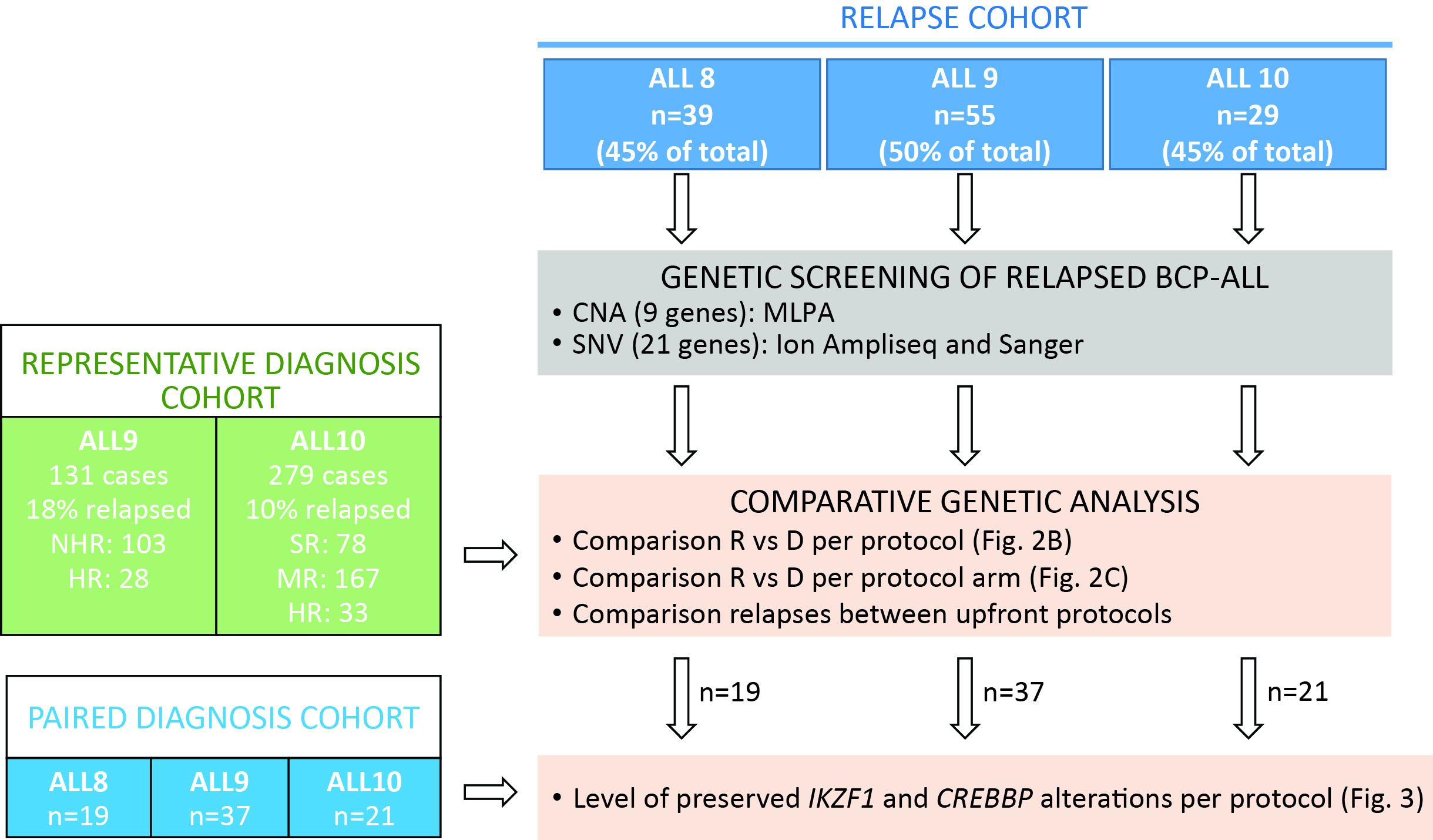 Figure S1. Schematic of cohorts and methods used in this study. CNA: copy number alteration; MLPA: Multiplex ligation-dependent probe amplification; SNV: single nucleotide variation; R: relapse; D: diagnosis.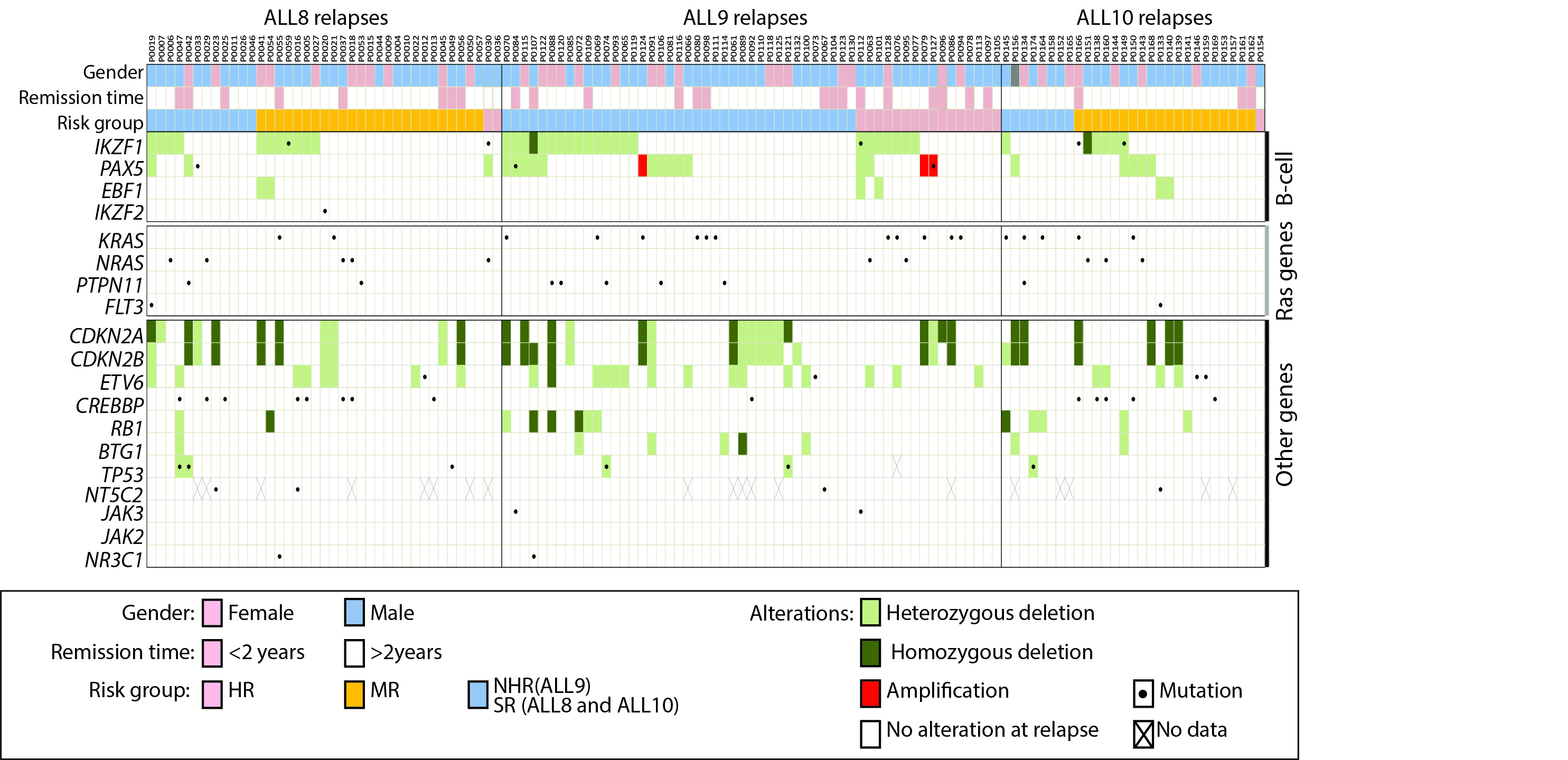 Figure S2. Copy number alterations and sequence mutations identified in relapse samples. Patients are displayed in columns sorted by upfront treatment groups. Genes are shown in rows grouped by their corresponding pathways. Only genes that carry alterations are depicted. A total overview of all abnormalities is given in Table S9. Heterozygous deletions, homozygous deletions and amplification 2-5 in PAX5 are shown in light green, dark green and red, respectively. Sequence mutations are shown as dots. Clinical information for each patient at initial diagnosis is shown in the top panel.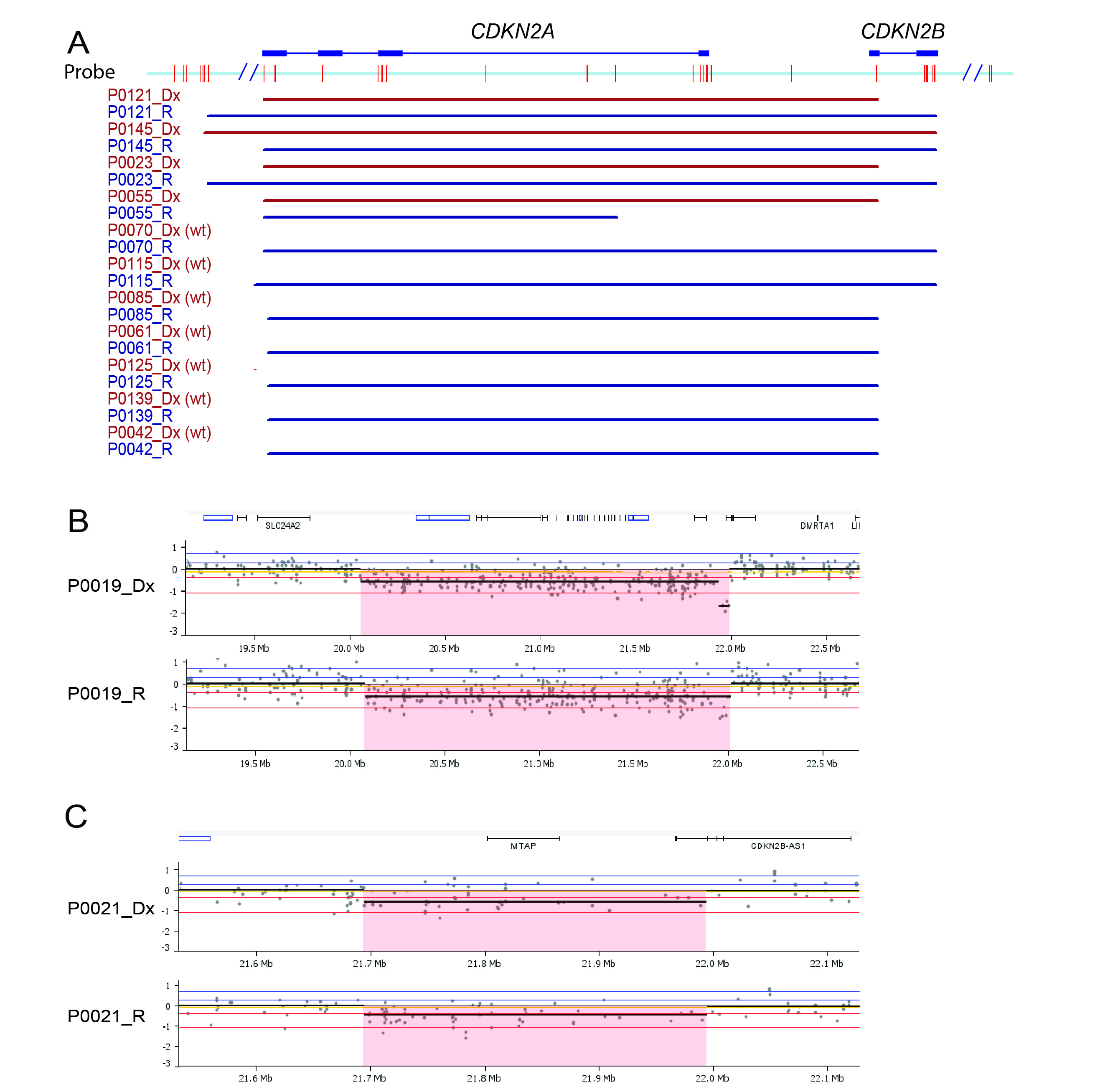 Figure S3. CDKN2A/B deletions in paired diagnosis and relapse ALL samples. (A) Samples were analyzed using the MLPA ME024 kit. A total of 33 probes (red vertical lines) are included in this kit, which span a 36.6 Mb region from 9p24.3 to 9p13.2. Deletions in diagnosis and relapse samples are indicated as brown and dark blue, respectively. Paired samples of cases P0019 (B) and P0021 (C) were analyzed by CytoScan HD arrays (Affymetrix), which confirmed that the deletions observed at diagnosis and relapse were identical.Table S1.Cumulative dosage of drugs applied in DCOG trials ALL8, ALL9 and ALL103Table S2.Characteristics of relapsed BCP-ALL patients included in this study compared to the total relapse cohort4Table S3.Characteristics of relapsed BCP-ALL in this study6Table S4.Genes targeted for copy number and mutation analysis10Table S5.Primers used for Sanger sequencing validation11Table S6.Frequency of genetic alterations in the genes studied in initial diagnosis and relapse samples14Table S7.Frequency of IKZF1 alterations in diagnosis stratified by risk group15Table S8.Frequency of CREBBP mutations in diagnosis stratified by risk group16Table S9.Frequency of alterations in diagnosis and relapse stratified in risk groups17Table S10.Genetic alterations in relapse samples sorted by gene18Table S11.Origin of alterations in relapses25Table S12.Statistical analysis of frequency of alterations in ALL10 relapses in the two age groups (1-9 years old, and >10 years old) of diagnosis26Table S13.Statistical analysis of frequency of alterations in ALL8 relapses with early (<2 years) and late (>2 years) relapses27Figure S1.Schematic of method applied in this study28Figure S2.Copy number alterations and sequence mutations identified in relapse samples29Figure S3.CDKN2A/B deletions in paired diagnosis and relapse ALL samples30DCOG protocolALL8-SRALL8-MRALL9-NHRALL9-HRALL10-SRALL10-MRDrugDexamethasone (mg/m2)(1)420420138612603501050Vincristine (mg/m2)12126862948Daunorubicin (mg/m2)1801800175120300Asparaginase (weeks)(2)5/25(3)5211534High dose methotraxate (gr/m2)8206122020Cytarabine (mg/m2)1501800032012001200Cyclophosphamide (mg/m2)10003000032020002000Mercaptopurine/methotraxate maintain (weeks)797570638167ParametersALL8 relapsesALL8 relapsesALL8 relapsesALL8 relapsesALL9 relapsesALL9 relapsesALL9 relapsesALL9 relapsesALL10 relapsesALL10 relapsesALL10 relapsesALL10 relapsesParametersTotalIncluded in this studyExcluded in this studyP-value(2)TotalIncluded in this studyExcluded in this studyP-value(2)TotalIncluded in this studyExcluded in this studyP-value(2)Total(1)9039511115556642935GenderGenderGenderGenderGenderGenderGenderGenderGenderGenderGenderGenderGenderMale6028320.507438360.694121200.30Female3011190.503717200.69238150.30White blood cell countsWhite blood cell countsWhite blood cell countsWhite blood cell countsWhite blood cell countsWhite blood cell countsWhite blood cell countsWhite blood cell countsWhite blood cell countsWhite blood cell countsWhite blood cell countsWhite blood cell countsWhite blood cell counts<506832360.128337460.355525301.00>=50205150.122313100.359451.00No data2200.125500.350001.00Risk groupRisk groupRisk groupRisk groupRisk groupRisk groupRisk groupRisk groupRisk groupRisk groupRisk groupRisk groupRisk groupSR (NHR)2712150.138239430.5215870.30MR5125260.130.524320230.30HR122100.132916130.526150.30Ploidy status at diagnosis (# chromosomes)Ploidy status at diagnosis (# chromosomes)Ploidy status at diagnosis (# chromosomes)Ploidy status at diagnosis (# chromosomes)Ploidy status at diagnosis (# chromosomes)Ploidy status at diagnosis (# chromosomes)Ploidy status at diagnosis (# chromosomes)Ploidy status at diagnosis (# chromosomes)Ploidy status at diagnosis (# chromosomes)Ploidy status at diagnosis (# chromosomes)Ploidy status at diagnosis (# chromosomes)Ploidy status at diagnosis (# chromosomes)Ploidy status at diagnosis (# chromosomes)High hyperdiploid (>50)2512130.9216880.70161150.12Hyperdiploid (47-50)11470.9215690.7012480.12Pseudodiploid(3)14770.922814140.7016880.12Diploid12660.92161060.707160.12Hypodiploidy (35-45)7250.9210550.703120.12Hypodiploid/near haploid (<35)2110.922020.700000.12No data197120.922412120.7010460.12Gene fusions(4)Gene fusions(4)Gene fusions(4)Gene fusions(4)Gene fusions(4)Gene fusions(4)Gene fusions(4)Gene fusions(4)Gene fusions(4)Gene fusions(4)Gene fusions(4)Gene fusions(4)Gene fusions(4)ETV6-RUNX1ndndnd532440MLL-rearrangedndndnd110000TCF3-PBX1ndndnd220202Primary diagnosis age (years)Primary diagnosis age (years)Primary diagnosis age (years)Primary diagnosis age (years)Primary diagnosis age (years)Primary diagnosis age (years)Primary diagnosis age (years)Primary diagnosis age (years)Primary diagnosis age (years)Primary diagnosis age (years)Primary diagnosis age (years)Primary diagnosis age (years)Primary diagnosis age (years)<107938410.137139320.174324190.02 (6)>10133100.134016240.17215160.02 (6)Remission time (years)Remission time (years)Remission time (years)Remission time (years)Remission time (years)Remission time (years)Remission time (years)Remission time (years)Remission time (years)Remission time (years)Remission time (years)Remission time (years)Remission time (years)<2 (within upfront treatment)368280.0011(5)3815230.1611380.32>2 (after upfront treatment)5431230.0011(5)7340330.165326270.32PatientGenderUpfront treatment protocolRisk group(1) Age at D (years)Remission time (years)Ploidy status at diagnosisGene fusion(2)Applied technology in paired D sample(3)P0004MALL8MR3.34.6PseudoploidMLPAP0005MALL8MR2.82.1PseudoploidnaP0006MALL8SR3.42.8HyperdiploidnaP0007MALL8SR7.72.3HyperdiploidnaP0009FALL8MR4.83.8HyperdiploidnaP0010MALL8MR5.32.6DiploidnaP0011MALL8SR4.34.5HyperdiploidnaP0012MALL8MR6.32.8No datanaP0013MALL8MR2.33.7HyperdiploidnaP0015FALL8MR3.02.6HyperdiploidnaP0016MALL8MR2.85.4HyperdiploidnaP0018FALL8MR2.83.3HyperdiploidnaP0019MALL8SR14.92.4No dataMLPA/SangerP0020MALL8MR7.52.1No dataMLPA/SangerP0021MALL8MR3.14.5PseudoploidMLPA/SangerP0022MALL8MR9.02.9DiploidnaP0023FALL8SR10.44.0HyperdiploidMLPAP0025MALL8SR9.61.1HyperhaploidnaP0026MALL8SR5.66.4PseudoploidMLPAP0027FALL8MR3.73.0HyperdiploidMLPAP0029MALL8SR6.54.0HyperdiploidMLPA/SangerP0030MALL8HR4.73.0DiploidnaP0033MALL8SR5.22.6HyperdiploidnaP0036MALL8HR8.65.0DiploidMLPAP0037MALL8MR4.11.0HyperdiploidMLPA/SangerP0041FALL8MR6.75.8DiploidnaP0042FALL8SR3.00.8No dataMLPA/SangerP0044MALL8MR6.32.8PseudoploidMLPAP0045FALL8MR4.31.4HyperdiploidnaP0046MALL8SR1.12.1No datanaP0047MALL8SR15.11.3HypodiploidnaP0049MALL8MR6.61.7No dataMLPA/SangerP0050FALL8MR1.42.2No datanaP0053FALL8MR3.13.2HyperdiploidMLPA/SangerP0054FALL8MR9.76.0PseudoploidMLPAP0055MALL8MR3.91.8DiploidMLPA/SangerP0056MALL8MR3.91.0HypodiploidMLPAP0057MALL8MR1.93.1HyperdiploidMLPAP0059MALL8MR9.12.4PseudoploidMLPA/SangerP0061MALL9NHR4.57.2PseudoploidMLPAPatientGenderUpfront treatment protocolRisk group(1) Age at D (years)Remission time (years)Ploidy status at diagnosisGene fusion(2)Applied technology in paired D sample(3)P0063MALL9HR1.92.6HypodiploidMLPA/SangerP0065MALL9NHR4.88.7No dataMLPAP0066MALL9NHR2.63.8No dataMLPAP0067MALL9NHR12.40.8PseudoploidTCF3-PBX1naP0069MALL9NHR16.43.9No datanaP0070MALL9NHR2.72.6HypodiploidMLPA/SangerP0072FALL9NHR12.72.7DiploidMLPAP0073MALL9NHR14.22.1PseudoploidMLPA/SangerP0074MALL9NHR9.13.3HyperdiploidMLPA/SangerP0076MALL9HR1.72.6PseudoploidMLPA/SangerP0077MALL9HR2.64.1DiploidMLPAP0078MALL9HR13.70.7PseudoploidMLPAP0079MALL9HR2.63.3PseudoploidnaP0080MALL9NHR2.41.0HyperdiploidnaP0081MALL9NHR7.52.7DiploidMLPAP0084MALL9NHR15.41.9HypodiploidMLPA/SangerP0085MALL9NHR7.25.6No dataMLPAP0086MALL9HR4.93.2HyperdiploidMLPA/SangerP0088FALL9NHR7.77.3No datanaP0089MALL9NHR6.62.4DiploidMLPAP0091FALL9NHR3.05.1No datanaP0092MALL9NHR4.35.7HyperdiploidnaP0093FALL9NHR8.46.0PseudoploidMLPAP0094FALL9HR9.82.8HyperdiploidMLPA/SangerP0095MALL9HR8.57.6No datanaP0096FALL9HR14.60.8PseudoploidMLL-rearrangedMLPAP0097MALL9HR11.30.8HyperdiploidMLPAP0098MALL9NHR12.81.6HyperdiploidMLPA/SangerP0100MALL9NHR4.03.1No dataMLPAP0101MALL9HR4.93.0DiploidMLPAP0104MALL9NHR11.01.4DiploidETV6-RUNX1MLPAP0105MALL9HR4.73.7DiploidnaP0106FALL9NHR1.97.4HyperdiploidMLPA/SangerP0107MALL9NHR12.81.7No datanaP0109MALL9NHR7.61.2PseudoploidMLPAP0110MALL9NHR10.17.6PseudoploidnaP0111MALL9NHR2.96.0HyperdiploidMLPA/SangerP0112MALL9HR5.31.0No dataMLPA/SangerP0113MALL9HR2.87.6DiploidETV6-RUNX1naP0114MALL9NHR4.04.2PseudoploidnaPatientGenderUpfront treatment protocolRisk group(1) Age at D (years)Remission time (years)Ploidy status at diagnosisGene fusion(2)Applied technology in paired D sample(3)P0115FALL9NHR2.34.3HypodiploidMLPAP0116FALL9NHR11.00.5PseudoploidTCF3-PBX1MLPAP0118FALL9NHR13.53.1HyperdiploidnaP0119MALL9NHR5.04.9PseudoploidMLPAP0120FALL9NHR9.45.7DiploidMLPA/SangerP0121FALL9NHR12.52.6DiploidETV6-RUNX1MLPA/SangerP0122FALL9NHR7.03.8HyperdiploidMLPAP0123FALL9NHR3.51.2HypodiploidnaP0124MALL9NHR12.22.8HyperdiploidnaP0125FALL9NHR9.63.5HyperdiploidMLPAP0127MALL9HR2.90.8PseudoploidMLPA/SangerP0128FALL9HR9.21.2No dataMLPA/SangerP0130FALL9NHR4.67.7HyperdiploidnaP0132MALL9NHR6.32.9No datanaP0133MALL10MR7.83.8No datanaP0134FALL10SR9.55.1HyperdiploidMLPA/SangerP0138MALL10MR3.83.4HyperdiploidMLPA/SangerP0139MALL10MR6.35.5PseudoploidETV6-RUNX1MLPAP0140MALL10MR4.93.5HyperdiploidETV6-RUNX1MLPAP0141MALL10MR13.03.9PseudoploidMLPAP0143FALL10MR2.92.8HyperdiploidMLPA/SangerP0144FALL10MR7.93.6HyperdiploidMLPAP0145MALL10SR9.52.7PseudoploidMLPA/SangerP0146FALL10MR9.23.7PseudoploidMLPA/SangerP0149MALL10MR5.75.2No datanaP0150MALL10MR2.54.2No dataMLPA/SangerP0151MALL10MR1.64.5HyperdiploidMLPA/SangerP0152MALL10SR6.44.9HyperdiploidMLPAP0153MALL10MR2.34.2PseudoploidETV6-RUNX1MLPAP0154MALL10HR5.52.4PseudoploidMLPAP0156ndALL10SR10.23.2HyperdiploidnaP0157MALL10MR3.43.0HyperdiploidMLPAP0158MALL10SR3.53.0PseudoploidETV6-RUNX1MLPAP0159MALL10MR5.83.0HyperdiploidMLPA/SangerP0160MALL10MR6.02.3HyperdiploidMLPA/SangerP0161MALL10MR14.31.5HypodiploidMLPAP0162FALL10MR6.81.9HyperdiploidHLF-TCF3MLPAP0164FALL10SR6.83.1DiploidnaPatientGenderUpfront treatment protocolRisk group(1) Age at D(years)Remission time (years)Ploidy status at diagnosisGene fusion(2)Applied technology in paired D sample(3)P0165FALL10SR9.72.8No datanaP0166FALL10MR4.32.0HyperdiploidMLPA/SangerP0168MALL10MR14.42.2PseudoploidnaP0169MALL10MR12.32.5HyperdiploidnaP0174MALL10SR2.42.1HyperdiploidnaGeneAlterationsCNAsCNAsMutationsMutationsGeneAlterations# of MLPA Probesexons# of AmpliconsexonsBRAFMTs0NA115BTG1CNAs41,20NACDKN2ACNAs + MTs22,591-4CDKN2BCNAs + MTS1271,2CREBBPMTs0NA671-31EBF1CNAs + MTs41,10,14,160NAETV6CNAs + MTs61-3,5,8121-8FLT3MTs0NA1612-14,16,20IKZF1CNAs + MTs81-8181-7IKZF2MTs0NA181-7IKZF3MTs0NA204,8JAK1MTs0NA516-21JAK2MTs0NA1216-21JAK3MTs0NA1013-16KRASMTs0NA72-4NR3C1MTs0NA221-7NRASMTs0NA32,3NT5C2MTs0NA211,15PAX5CNAs + MTs71,2,5-8,10141-10PTPN11MTs0NA53,8,13RB1CNAs + MTs56,14,19,24,26401-24TP53CNAs + MTs15NA183-9,11Total # of probesCNAs + MTs52NA306NAMLPA: Multiplex ligation-dependent probe amplification. MLPA: Multiplex ligation-dependent probe amplification. MLPA: Multiplex ligation-dependent probe amplification. MLPA: Multiplex ligation-dependent probe amplification. MLPA: Multiplex ligation-dependent probe amplification. CNAs: Copy number alterations. MTs: Mutations. NA: Not appplicable.CNAs: Copy number alterations. MTs: Mutations. NA: Not appplicable.CNAs: Copy number alterations. MTs: Mutations. NA: Not appplicable.CNAs: Copy number alterations. MTs: Mutations. NA: Not appplicable.CNAs: Copy number alterations. MTs: Mutations. NA: Not appplicable.GeneExon Forward primer*Reverse primer*CDKN2A2CTGTGCTGGAAAATGAATGCTAATTAGACACCTGGGGCTTGTCDKN2B1TTTTGCTGGGTAAAAGCCTGTTGGGAAAGAAGGGAAGAGTGTCDKN2B1TTTGCTGGGTAAAAGCCTGTGGAAAGAAGGGAAGAGTGTCGCDKN2B2GCTCCTCCTTCCTGTGAGTCTTTCTTTAAATGGCTCCACCTGCREBBP1 GACAGTCCTGCGACGAACTT CTGTTGCTGTGGCTGAGATTTCREBBP2 CATGCAGATACCAGGTCCAGT GGCCTTTTAAACAGTGGGAACCREBBP3TCTGGGTTCTCTTCCTATCACCTTTCATAGGAAACTGTGTGAGCACREBBP13TCCACGAAGGAAGACAGAAAAGAAGCCTTGGATCATTCTGGCREBBP14CTGGGTTTGGGTAGCACTGGGGCGACAAGAGTGAAACTGTCCREBBP14 CTGGCCTGACACACAATTTTT CCATCAACTCCTGTGTCGTCTCREBBP14CTGGCCTGACACACAATTTTTGACACCACCTGGGATGACTCCREBBP16TCTACTTTAGCTTTTAATCCTCCACATGCAACTCTGACTAGAGGAAGGCREBBP20 ATTTAAGGTCACCCTCCCTCA TTGTTCCCTTCCCTGTTCTCTCREBBP21 GAAATTCCACTTACGGCAACA GATTTTAAGGGGCCATCATGTCREBBP24CAAGAGCTTTGCAGAGAGCAGGGGTGGATTCTCTAGTCTCAGCREBBP25GGACACTTAAGAGCCCTGGTCCTGCAGTGGCCAGAGTTAGAGCREBBP26GGATGGAAAAATAAAAACGCATATGTTGTTTGTTGCTTGTGTTTGCREBBP27TATGCGAATGCAAGAAAAAGGTTTGTGGGCATTCATTCTCTCCREBBP28ACATTGGGCCAGAAATCACCTATGGGACTCTGCCACACCATCREBBP28, 29ACTTCCCTCCCACCACAGACCTACTTTGGCCTGAGCTTCCTCREBBP30 AGGTGTAGACAAAGCGGTCCT ACGTGTCACCAATTTTGTTCCCREBBP31ATCTGCTGCTTCATCTGCTGTATCATGAACCCAGGACACAACCREBBP31GTTGTTGATGTTCACCCGGTAAAGCACTGCCAAGAAAACAAACREBBP31TTAAACATCAATCCACCCTTCCCAGTCCCAGCCTCCACATTCCREBBP31GAACCAGTCTGGGGTGAGACGTTCCAGCAGCCTCAAGGACETV61ACTTCTTAAATGACCGCGTCTGGAACAGAGCAACTGCAACAGCETV62 ACCTCCATTCCAAGCTTTCAT CTGTGAAAACCACCTCAGAGCETV63TAAGGGCTCTTGAGATGTGGAGAGGGGTGTTAAAGACCAACCETV64TGAGTTTCAAGTGCTGCATTCTCACGAAGAAGACCAGCTTATCAETV65 ATAACCCTCCCACCATTGAAC AGCCTGGACTGTTTGAAATCCETV67CAGTGCCTTTTCTGAGGTTCACCCCCACTCCCCGTTATTTAETV68GGCTAGAGTTCAGAGTGAAGACAGCTTCCTTTTCCACTCTCCTCFLT312AGTCAGCGATGGGGACTAACTGAACTCGCTGCAGAAATCCTAFLT312AAGTCAGCGATGGGGACTAAAGAACTCGCTGCAGAAATCCFLT313 ACCATCTGTAGCTGGCTTTCA CCTGATTGTCTGTGGGGAGTAFLT314GGAAAAGAGAAGAAGGCATGGGGTAAAAGCAAAGGTAAAAATTCAFLT316GAGAGAGAGAGAGAGAGAGCAAACAAATGCAGATTGACTCTGAGCTGFLT320CCACAGTGAGTGCAGTTGTTTCGGTACCTCCTACTGAAGTTGAIKZF11GGCCAAGTTAGCAGGACACTCGGGTCTACCAACCTTACCGCIKZF12CCTTGTTGTTAAATAGCATAGGGGACCAAGCACTGTGACTTCCGIKZF13CCTCATGCCACCCTCTCAAGTGCATCCCTTCATCACTGTCIKZF13GAGTAGCTGAACAGTGGTTTTGAGGTTGGTGACAGAAAATATGGCGeneExon Forward primer*Reverse primer*IKZF14TTTGCTGCTGTGTTGTTTTGTGCTTTCCTCCTTCAAACCCIKZF15CGTGGGAAACAACTTTCTCGCAGAGTGGAGGAATCCCGIKZF16ATTGCATGCATTCCCCTTACCTCCTTCCCCACCGTGCIKZF17TTTAACATTGGACGCGACTGCCCTCAACTCATTTCTACTTGCIKZF18CCAGACCTGACCGGTTCCCTCCTCCTTGAGCGACAGCIKZF18AACAGCTGCCAAGACTCCACCAGTCTATGCTGCTGGCGIKZF22GAGAGGACCCCACAGACCTAACTGTGACAATGAATAGAAACCAAAAIKZF28ATTTGAGGAAAGGTGGGATTGAAGGGCTCTCTGAAGGACATCIKZF34CAGTTGTGGGTCTCTGCTGTCTCACGTGGCTGCATTAGGAIKZF34CCACACACATCGCAGTTCATCTCCCTGCAGATGATTCAATGAIKZF38AGAAGGCACGCTCTTCTCTGTCTCCTCCCTTTTTGAGGTCTIKZF38CCATGTGAATCGTGAACATCATAACGCCATCAGCTATCTTGGIKZF38GAGCAATCTGTTAGGCGAGGTATCAACAAGGAAGGGGAGGTJAK213TTGGGGGCTTGAACATACTAAAACAACATGCCCTTTACACCAJAK214CTCAATGCATGCCTCCAAATCAAATTAAATGGAATTCAAGGAAAAJAK215TCTCTGAACTTTCATATTTCTTTCACAGCCCAAATGACATCAAGAAAATJAK216TGCTCCAGTACTTGTGGACTGACCACTGCCCAAGTAAAGCTTAGJAK217AAAGACAGTCTGCTAATTCCAGCTATTGGCATAAGTCCAGATCGTTJAK313CTCAGAACAGAGGTGGGAAGACCTAAGGCAGGTCTGTGAGCJAK314ACTACAGAGCCCACTCCCAATGTGTTGGCAGAACCTCCTCAJAK315GATCAGGGATCCACTTCCTTGGCAGTACCAAGTGGGTTTTGAJAK316TTGTCAGCTTCCAAGCTAAGTGCCCCCTTAGGAGGACAAAGGKRAS2TCATGAAAATGGTCAGAGAAACCAAAAGGTACTGGTGGAGTATTTGAKRAS3CAGACTGTGTTTCTCCCTTCTCCTCATGTACTGGTCCCTCATTGKRAS3TACACAAAGAAAGCCCTCCCCTCCAGACTGTGTTTCTCCCTTCKRAS4TGCCCTCTCAAGAGACAAAAATGACAAAAGTTGTGGACAGGTKRAS4GTACCTATGGTCCTAGTAGGATTTCAGTGTTACTTACCTGTCKRAS4CCTGTCTTGTCTTTGCTGATGTTGTGGACAGGTTTTGAAAGANR3C12GCACATGAATCTTTAGAGAACACACAAGCTTTCCTGGAGCAAATANR3C12GCTTCTGATCCTGCTGTTGAGTCCCCAGGTAAAGAGACGAATNR3C12TTGCAGTCCTCATTCGAGTTTAAGAAAGCATTGCAAACCTCANR3C12ACAGCAGTGGATGCTGAACTCAGAAGAAAACCCCAGCAGTGTNR3C12CGCAGAAACCTTCACAGTAGCTCGATACACTTTTGCCCTCAGNR3C13GGAAAAATAAACTCTTCAAAACACACACTGTGAGCATTCTGACTATGAANR3C13CACACACTACCTTCCACTGCTTAAGCTCTCCTCCATCCAGCTNR3C14TATTCCACCGGAAACAAAGACTTCCCATTTTTATTGGGCAGTNR3C15GCCAAAGTGTTTTTGCTGAAGGCAGACCTTCCCATTACAGTTCNR3C16ATTGATCTCATTGCTCCTTGG GCCCCAAGCACTCATAACTCNR3C17TTTGCAAAACAAAACAAAAATGTGGTGTCACTTACTGTGCCTTTNR3C18CCTGGATGACACAGTGAGACCTCAAGCTATCACCAACATCCANR3C19CGACTTTCTTTAAGGCAACCACATGAGATGTTCCCACTGACCNRAS2ATTACTGGTTTCCAACAGGTGGGTAAAGATGATCCGACANRAS3GGTTATAGATGGTGAAACCTAATGCTCCTAGTACCTGTAGAGNRAS4TGTACCTATGGTGCTAGTGGGCTGAAAGCTGTACCATACCGeneExon Forward primer*Reverse primer*NT5C211TCCTGTTGTGGACAGAAATCCAAATTTGAGAACCACTGTTATNT5C215GTCAGCACAGTGGAGCTGAAGTTGACCACCTCTGACTTCCTGPAX51CGGGGGAGCGGAAGGCTTGAATTATGCCCCCTCCTCCTCCAGGGTCACPAX52GGTCCTCACAGCGGTGCTTCTCCTATGCGTGTGAAACAAAATGCCACCATPAX53GGCCAGAGTAGCCCGTTATTTTGTTGCCCAGATCTTCAGGAAAGGCACATGCAGPAX54CTGTGCATAGCTGGTTGAGGCGTGTGCTGAAGTGTTTTATGCPAX55CTCAGTGCCCACCCTTCCCTTTCTCGGGACTCGCTCCTCTGCAGGTAAGGPAX56GGGAGTTGGGGTCAGGTCCTCTTCAGCCAGATGCCTCTGCCTTCAGGAACPAX57AGCTCAGAACGTGGAGTTGGCACCAAGAAGCCACTCTTCCPAX58CGTCCAAACGTGACAAATGTGCAGAAGAAGCGTAGAGGTCACCCAGGCTGTTPAX59ACAGCTGCCCACTCCATAATTCCTAACCCACCAAAGCATCPAX510CGGACTGAGTGAGGGGAGGAAAGGAGACGGTCTCATGGGCTCTCTGGCTAPTPN113GAGCTGTCACCCACATCAAGGCTCAATGACATCTCCATTCTTPTPN1113TCCTTCGTAGGTGTTGACTGCCCTGCGCTGTAGTGTTTCAARB11TCTCAGGGGACGTTGAAATTACTGTCAAGTTGAAGCCGAGACRB13CCATCAGAAGGATGTGTTACAATGGCAGTTCACTATTTGGTCCRB14TGATTTGAAAACGAAATAACACAAATTCCCAGAATCTAATTGTGAACRB15TTGGGAAAATCTACTTGAACTTTGCACAGGACTTAAATCTATGGGCTTRB16TCTGGAAAACTTTCTTTCAGTGATGTCCAAAGGAATGCCAATTTRB17CCTGCGATTTTCTCTCATACAAGAACCATGTTTGGTACCCACTRB19CTTACCCTGCATTGTTCAAGAGGACAATTATCCTCCCTCCACARB113TGGAAGTGTTTCCACATTTTTACACAGGCAGCAGGGATATAGRB114GGGCAAAACAGTGAGACTCCTGATGCCTTGACCTCCTGATRB118GCCACTGTCAATTGTGCCTACTTTATTTGGGTCATGTACCTTTTRB119TGGGTGTACAACCTTGAAGTGCATGATTTGAACCCAGTCAGCRB120AAGAGGTTTCTGTTAAAATGCTACTTGGAGAGAAGGTGAAGTGCTTGRB122AATATGTGCTTCTTACCAGTCAAATGTAAGGGCTTCGAGGAATGRB123CTTCCACCAGGGTAGGTCAATTCTTGGATCAAAATAATCCCCRB124TGTCAGTGGTTCTAGGGTAGAGGGCAATATGCCTGGATGAGGTRB125GAAGTTATTACCTTTGCCTGATTTTCTGGATTCCCCAGATGARB126TCGAAAGCATCATAGTTACTGGAAACGAAAAGACTTCTTGCAGTGRB115, 16TGCTGACACAAATAAGGTTTCACGACCAAAGAAACACACCACTP533CTGGTAGGTTTTCTGGGAAGGTTCCTGAAAACAACGTTCTGGTP533GGACAGCATCAAATCATCCATGTCTCAGACACTGGCATGGTTP534TTCACCCATCTACAGTCCCTGAAGTCTCATGGAAGCCAGTP535TCACTTGTGCCCTGACTTGAGGAATCAGAGGCCTGGTP536GAGACGACAGGGCTGGTTGGAGGGCCACTGACAACCTP537GCTTGCCACAGGTCTCCCAGAGGCAAGCAGAGGCTP538CCTTACTGCCTCTTGCTT CCTGAGGCATAACTGCACCTP539CAGTTATGCCTCAGATTCACTCCACTTGATAAGAGGTCCCTP5311AAGGCAGGATGAGAATGGAATCATGTTGCTTTTGTACCGTCAGene(1)DiagnosisDiagnosisRelapse(2)Relapse(2)Relapse(2)Relapse(2)Relapse(2)Relapse(2)Relapse(2)Relapse(2)Relapse(2)Relapse(2)Relapse(2)Relapse(2)Relapse(2)Gene(1)DiagnosisDiagnosisTotal relapse study cohortTotal relapse study cohortTotal relapse study cohortALL8ALL8ALL8ALL9ALL9ALL9ALL10ALL10ALL10ALL10Gene(1)Affected (total)FrequencyAffected (total)FrequencyP value(3)Affected (total)FrequencyP value(3)Affected (total)FrequencyP value(3)Affected (total)FrequencyP value(3)IKZF167(487)14%41 (123)33%<0.000112 (39)31%0.0122 (55)40%<0.00017 (29)24%0.17PAX575(390)19%24 (123)20%1.004 (39)10%0.2015 (55)27%0.215 (29)17%1.00EBF112(390)3%6 (123)5%0.402 (39)5%0.372 (55)4%0.692 (29)7%0.25IKZF2ndnd1 (123)1%nd1 (39)3%nd0 (55)0%nd0 (29)0%ndKRAS43(390)11%18 (123)15%0.342 (39)5%0.4111 (55)20%0.075 (29)17%0.36NRAS39(390)10%10 (123)8%0.605 (39)13%0.582 (55)4%0.213 (29)10%1.00PTPN1110(390)3%8 (123)7%0.052 (39)5%0.305 (55)9%0.031 (29)3%0.55CDKN2A/B121(393)31%37 (123)30%0.9111 (39)28%0.8619 (55)35%0.647 (29)24%0.53ETV683(392)21%31 (123)25%0.389 (39)23%0.8416 (55)29%0.226 (29)21%1.00CREBBP12(391)3%14 (123)11%<0.00018 (39)21%<0.00011 (55)2%1.005 (29)17%<0.01RB144(384)11%13 (123)11%0.872 (39)5%0.296 (55)11%1.005 (29)17%0.37BTG133(396)8%8 (123)7%0.571 (39)3%0.345 (55)9%0.802 (29)7%1.00TP5310(393)3%6 (122)5%0.233 (39)8%0.102 (54)4%0.651 (29)3%0.55NT5C20(390)0%4(104)4%<0.012(31)6%<0.011(49)2%0.111(24)4%0.06JAK31(187)0.50%2 (123)2%0.560 (39)0%1.002 (55)4%0.130 (29)0%1.00NR3C11(187)0.50%2 (123)2%0.561 (39)3%0.321 (55)2%0.400 (29)0%1.00Upfront protocolIKZF1 alteredIKZF1 wildtypeFrequencyP-value (Fisher’s exact)ALL8 (1) ALL8 (1) ALL8 (1) ALL8 (1) ALL8 (1) SR21711%0.330MR123128%0.330HR3827%0.330ALL9 (2)ALL9 (2)ALL9 (2)ALL9 (2)ALL9 (2)NHR148914%1HR42414%1ALL10 (1) ALL10 (1) ALL10 (1) ALL10 (1) ALL10 (1) SR6996%0.007MR3718717%0.007HR62122%0.007Upfront protocol*CREBBP alteredCREBBP wildtypeFrequencyP-value (Fisher’s exact)ALL9ALL9ALL9ALL9ALL9NHR6916%0.341HR0260%0.341ALL10ALL10ALL10ALL10ALL10SR3724%0.452MR31582%0.452HR0310%0.452Gene (1)ALL9-NHRALL9-NHRALL9-NHRALL9-HRALL9-HRALL9-HRALL10-SRALL10-SRALL10-SRALL10-MRALL10-MRALL10-MRGene (1)DiagnosisRelapseP value (Fisher’s)DiagnosisRelapseP value (Fisher’s)DiagnosisRelapseP value (Fisher’s)DiagnosisRelapseP value (Fisher’s)IKZF114% (14/103)38% (15/39)1.0E-03 (2)14% (4/28)44% (7/16)0.076% (6/105)13% (1/8)0.4117% (37/214)30% (6/20)0.13 (2)PAX520% (21/103)28% (11/39)0.32 (2)39% (11/28)25% (4/16)0.5119% (14/74)13% (1/8)1.0016% (25/160)20% (4/20)0.54EBF11% (1/102)0(0/39)1.004% (1/27)13% (2/16)0.541% (1/75)0(0/8)1.005% (8/161)10% (2/20)0.30KRAS11% (11/97)15% (6/39)0.52 (2)23% (6/26)31% (5/16)0.56 (2)5% (4/75)38% (3/8)0.0212% (19/159)10% (2/20)1.00NRAS10% (10/97)0(0/39)0.064% (1/26)13% (2/16)0.5511% (8/75)0(0/8)1.008% (12/159)15% (3/20)0.38PTPN113% (3/97)13% (5/39)0.044% (1/26)0(0/16)1.001% (1/75)13% (1/8)0.183% (4/159)0(0/20)1.00CDKN2A/B26% (27/103)38% (15/39)0.15 (2)46% (12/26)25% (4/16)0.2126% (20/76)38% (3/8)0.6830% (49/162)20% (4/20)0.44ETV625% (25/101)33% (13/39)0.31 (2)12% (3/26)19% (3/16)0.6629% (22/76)0(0/8)0.1019% (31/160)30% (6/20)0.25CREBBP6% (6/97)3% (1/39)0.670(0/26)0(0/16)1.004% (3/75)0(0/8)1.002% (3/162)25% (5/20)0.00RB11% (13/99)15% (6/39)0.73 (2)12% (3/25)0(0/16)0.2713% (10/76)38% (3/8)0.1011% (18/159)10% (2/20)1.00BTG112% (12/103)13% (5/39)0.85 (2)7% (2/27)0(0/16)0.525% (4/77)13% (1/8)0.409% (14/162)5% (1/20)1.00TP533% (3/97)5% (2/39)0.624% (1/26)0(0/16)1.000(0/75)13% (1/8)0.103% (5/162)0(0/20)1.00NT5C20(0/97)3%(1/34)0.260(0/26)0(0/15)1.000(0/75)0(0/5)1.000(0/159)5%(1/18)0.10PatientUpfront treatment protocolRisk Group upfront protocolGeneCNA at R (1)CNA at paired D (1)Mut at RMut at paired D (2)P0047ALL8SRBTG1del1-2BnandnaP0072ALL9NHRBTG1del2-2Bdel2-2BndndP0089ALL9NHRBTG1del2-2B (hom)del2-2BndndP0091ALL9NHRBTG1del1-2BnandnaP0100ALL9NHRBTG1del2A-2Bdel2A-2BndndP0114ALL9NHRBTG1del2A-2BnandnaP0149ALL10MRBTG1del2-2BnandnaP0156ALL10SRBTG1del2A-2BnandnaP0007ALL8SRCDKN2Adel2-4nanonaP0019ALL8SRCDKN2Adel2-4del2-4nondP0020ALL8MRCDKN2Adel2-4nanonaP0021ALL8MRCDKN2Adel2-4del2-4nondP0023ALL8SRCDKN2Adel2-4del2-4 (3)nondP0033ALL8SRCDKN2Adel2-4nanonaP0038ALL8MRCDKN2Adel2-4 (hom)nanonaP0041ALL8MRCDKN2Adel2 (hom)nanonaP0042ALL8SRCDKN2Adel2-4 (hom)nonondP0045ALL8MRCDKN2Adel2-4nanonaP0055ALL8MRCDKN2Adel2-4del2-4 (3)nondP0056ALL8MRCDKN2Adel2-4 (hom)nanonaP0061ALL9NHRCDKN2Adel2-4 (hom)nonondP0070ALL9NHRCDKN2Adel2-4del2-4 (hom)nondP0079ALL9HRCDKN2Adel2-4 (hom)nanonaP0085ALL9NHRCDKN2Adel2-4nonondP0086ALL9HRCDKN2Adel2-4 (hom)nanonaP0088ALL9NHRCDKN2Adel2-4 (hom)nanonaP0089ALL9NHRCDKN2Adel2-4nanonaP0091ALL9NHRCDKN2Adel2-4nanonaP0092ALL9NHRCDKN2Adel2-4nanonaP0096ALL9HRCDKN2Adel2-4 (hom)nonondP0110ALL9NHRCDKN2Adel2-4nanonaP0115ALL9NHRCDKN2Adel2-4 (hom)nonondP0118ALL9NHRCDKN2Adel2-4nanonaP0121ALL9NHRCDKN2Adel2-4del2-4 (3)nondP0124ALL9NHRCDKN2Adel2-4 (hom)nanonaP0125ALL9NHRCDKN2Adel2-4nonondP0127ALL9HRCDKN2Adel2-4nanonaP0134ALL10SRCDKN2Adel2-4 (hom)nanonaP0139ALL10MRCDKN2Adel2-4 (hom)nonondPatientInitial Dx treatment protocolRisk Group upfront protocolGeneCNA at R (1)CNA at paired Dx (1)Mut at RMut at paired Dx (2)P0140ALL10MRCDKN2Adel2-4 (hom)nanonaP0156ALL10SRCDKN2Adel2-4 (hom)nanonaP0166ALL10MRCDKN2Adel2-4 (hom)nanonaP0168ALL10MRCDKN2Adel2-4 (hom)nanonaP0019ALL8SRCDKN2Bdel2del2nondP0020ALL8MRCDKN2Bdel2nanonaP0021ALL8MRCDKN2Bdel2del2nondP0023ALL8SRCDKN2Bdel2del2 (3)nondP0033ALL8SRCDKN2Bdel2nanonaP0038ALL8MRCDKN2Bdel2 (hom)nanonaP0041ALL8MRCDKN2Bdel2 (hom)nanonaP0042ALL8SRCDKN2Bdel2 (hom)nonondP0045ALL8MRCDKN2Bdel2nanonaP0055ALL8MRCDKN2Bdel2del2 (3)nondP0056ALL8MRCDKN2Bdel2 (hom)nanonaP0061ALL9NHRCDKN2Bdel2 (hom)nonondP0070ALL9NHRCDKN2Bdel2nonondP0079ALL9HRCDKN2Bdel2 (hom)nanonaP0085ALL9NHRCDKN2Bdel2nonondP0086ALL9HRCDKN2Bdel2 (hom)nanonaP0088ALL9NHRCDKN2Bdel2 (hom)nanonaP0089ALL9NHRCDKN2Bdel2nanonaP0091ALL9NHRCDKN2Bdel2nanonaP0092ALL9NHRCDKN2Bdel2nanonaP0107ALL9NHRCDKN2Bdel2 (hom)nanonaP0110ALL9NHRCDKN2Bdel2nanonaP0115ALL9NHRCDKN2Bdel2 (hom)nonondP0118ALL9NHRCDKN2Bdel2nanonaP0124ALL9NHRCDKN2Bdel2 (hom)nanonaP0125ALL9NHRCDKN2Bdel2nonondP0127ALL9HRCDKN2Bdel2nanonaP0132ALL9NHRCDKN2Bdel2nanonaP0134ALL10SRCDKN2Bdel2 (hom)nanonaP0139ALL10MRCDKN2Bdel2 (hom)nonondP0140ALL10MRCDKN2Bdel2 (hom)nanonaP0145ALL10SRCDKN2Bdel2del2 (3)nondP0156ALL10SRCDKN2Bdel2 (hom)nanonaP0166ALL10MRCDKN2Bdel2 (hom)nanonaP0168ALL10MRCDKN2Bdel2 (hom)nanonaPatientInitial Dx treatment protocolRisk Group upfront protocolGeneCNA at R (1)CNA at paired Dx (1)Mut at RMut at paired Dx (2)P0005ALL8MRCREBBPndndp.A1639TnaP0013ALL8MRCREBBPndndc.3779+1G>AnaP0016ALL8MRCREBBPndndp.P1488LnaP0018ALL8MRCREBBPndndp.L1537PnaP0025ALL8SRCREBBPndndc.4729-1 G>TnaP0029ALL8SRCREBBPndndp.C1237GnoP0037ALL8MRCREBBPndndp.R1446HnoP0047ALL8SRCREBBPndndc.3836+1G>AnaP0092ALL9NHRCREBBPndndc.6612_6623delGCAGCAGCAACAnaP0138ALL10MRCREBBPndndp.Y1450Cp.Y1450CP0150ALL10MRCREBBPndndc.3836+5G>CnoP0160ALL10MRCREBBPndndp.G1411EnoP0166ALL10MRCREBBPndndp.D1521Vp.D1521VP0169ALL10MRCREBBPndndp.R1446HnaP0041ALL8MREBF1del1-16nanonaP0054ALL8MREBF1del1-16del1-16nondP0101ALL9HREBF1del1-16nonondP0112ALL9HREBF1del1-16del1-16nondP0133ALL10MREBF1del1-16nanonaP0140ALL10MREBF1del1-16nonondP0005ALL8MRETV6del1-8nanonaP0012ALL8MRETV6nonap.A40VnaP0016ALL8MRETV6del3-8nanonaP0019ALL8SRETV6del2-3del2-3nondP0020ALL8MRETV6del1-8del1-8nondP0021ALL8MRETV6del2-8del1-7nondP0022ALL8MRETV6del2-8nanonaP0047ALL8SRETV6del1-8nanonaP0056ALL8MRETV6del1-8del1-8nondP0061ALL9NHRETV6del2-8del1-8nondP0063ALL9HRETV6del1-8 and del2-8del1-8 and del2-8nondP0065ALL9NHRETV6del1-8del1nondP0066ALL9NHRETV6del2-8del2-8nondP0069ALL9NHRETV6del1nanonaP0073ALL9NHRETV6nonop.G412VnoP0074ALL9NHRETV6del2-8nonondP0076ALL9HRETV6del1-3nanonaP0088ALL9NHRETV6del2-3 (hom)nanonaPatientInitial Dx treatment protocolRisk Group upfront protocolGeneCNA at R (1)CNA at paired Dx (1)Mut at RMut at paired Dx (2)P0089ALL9NHRETV6del2-8gain1nondP0091ALL9NHRETV6del1-8nanonaP0093ALL9NHRETV6del2-8 and del1-8nonondP0100ALL9NHRETV6del5-8del6-8 and UPD1-6nondP0107ALL9NHRETV6del1-8nanonaP0113ALL9HRETV6del1-8nanonaP0121ALL9NHRETV6del2-8del1-8nondP0133ALL10MRETV6del1nanonaP0138ALL10MRETV6del1-8nonondP0139ALL10MRETV6del1-8del1-8nondP0146ALL10MRETV6nodel1-8c.205delinsGTTCCCGGAnoP0159ALL10MRETV6nonoc.-6_-5delTGc.-6_-5delTGP0160ALL10MRETV6del1del1-1BnondP0019ALL8SRFLT3ndndp.V491LnoP0133ALL10MRFLT3ndnap.V579EnaP0005ALL8MRIKZF1del4-8nanonaP0006ALL8SRIKZF1del1-8nanonaP0007ALL8SRIKZF1del1-8nanonaP0016ALL8MRIKZF1del4-8nanonaP0019ALL8SRIKZF1del2-8nonondP0027ALL8MRIKZF1del2-8nonondP0030ALL8HRIKZF1nonap.V53VXnaP0041ALL8MRIKZF1del2-3nanonaP0047ALL8SRIKZF1del1-8nanonaP0054ALL8MRIKZF1del2-8nonondP0055ALL8MRIKZF1del1-8 and del6-8del1-8nondP0059ALL8MRIKZF1del4-8del4-8p.T194MnoP0063ALL9HRIKZF1del1-8del1-8nondP0065ALL9NHRIKZF1del2-3del2-3nondP0069ALL9NHRIKZF1del4-7nanonaP0070ALL9NHRIKZF1del4-7 and del5-8del4-7nondP0072ALL9NHRIKZF1del4-7del4-7nondP0074ALL9NHRIKZF1del2-8del1-8nondP0076ALL9HRIKZF1del1-8del1-8nondP0077ALL9HRIKZF1del1-8del1-8nondP0084ALL9NHRIKZF1del4-8del4-8nondPatientInitial Dx treatment protocolRisk Group upfront protocolGeneCNA at R (1)CNA at paired Dx (1)Mut at RMut at paired Dx (2)P0085ALL9NHRIKZF1del4-7del4-7nondP0088ALL9NHRIKZF1del4-7nanonaP0093ALL9NHRIKZF1del1-5del1-5nondP0095ALL9HRIKZF1del4-7nanonaP0101ALL9HRIKZF1del2-8del2-8nondP0103ALL9NHRIKZF1del2-8del2-8nondP0107ALL9NHRIKZF1del1-8 (hom)nanonaP0109ALL9NHRIKZF1del4-8nonondP0112ALL9HRIKZF1del4-8del4-8c.330_331ins23noP0115ALL9NHRIKZF1del4-7del4-7nondP0117ALL9NHRIKZF1del2-8del1-8nondP0119ALL9NHRIKZF1del4-7del4-7nondP0120ALL9NHRIKZF1del4-7del4-7nondP0122ALL9NHRIKZF1del4-8del4-8nondP0128ALL9HRIKZF1del5-7nonondP0138ALL10MRIKZF1del4-7del4-7nondP0144ALL10MRIKZF1del1-8del1-8nondP0145ALL10SRIKZF1del2-3nonondP0149ALL10MRIKZF1del1-8nap.G158SnaP0151ALL10MRIKZF1del4-7 (hom)del4-7 (hom)nondP0160ALL10MRIKZF1del4-7del4-7nondP0166ALL10MRIKZF1nonoc.781dupTc.781dupTP0020ALL8MRIKZF2ndndp.R511HnoP0038ALL8MRJAK2ndndp.R683GnaP0084ALL9NHRJAK3ndndp.V648AnoP0112ALL9HRJAK3ndndp.V648AnoP0021ALL8MRKRASndndp.G13DnoP0038ALL8MRKRASndnap.A146T,p.G12DnaP0055ALL8MRKRASndndp.G12DnoP0069ALL9NHRKRASndnap.G12RnaP0070ALL9NHRKRASndndp.G12Dp.G12DP0076ALL9HRKRASndndp.A146Pp.A146PP0079ALL9HRKRASndnap.A146TnaP0080ALL9NHRKRASndnap.G12DnaP0086ALL9HRKRASndndp.G12VnoP0094ALL9HRKRASndndp.G12VG12VP0098ALL9NHRKRASndndp.G12VG12VP0111ALL9NHRKRASndndp.K117NK117NP0124ALL9NHRKRASndnap.A146TnaPatientInitial Dx treatment protocolRisk Group upfront protocolGeneCNA at R (1)CNA at paired Dx (1)Mut at RMut at paired Dx (2)P0128ALL9HRKRASndndp.G60Dno (4)P0134ALL10SRKRASndndp.G13Dp.G13DP0145ALL10SRKRASndndp.G13Dno (4)P0150ALL10MRKRASndndp.G12Dp.G12DP0164ALL10SRKRASndnap.A146TnaP0166ALL10MRKRASndndp.G12Dp.G12DP0055ALL8MRNR3C1ndndp.C441YnoP0107ALL9NHRNR3C1ndnac.1056dupTnaP0006ALL8SRNRASndndp.G13DnaP0018ALL8MRNRASndndp.G12DnaP0029ALL8SRNRASndndp.G12Sno (4)P0030ALL8HRNRASndndp.G12DnaP0037ALL8MRNRASndnap.G12Dno (4)P0063ALL9HRNRASndndp.G13Rp.G13RP0095ALL9HRNRASndndp.G12DnaP0143ALL10MRNRASndndp.G12Dp.G12DP0151ALL10MRNRASndndp.G12Sno (4)P0160ALL10MRNRASndndp.G12Dno (4)P0016ALL8MRNT5C2ndnap.V381DnaP0023ALL8SRNT5C2ndndp.V381DnoP0067ALL9NHRNT5C2ndnap.R238QnaP0133ALL10MRNT5C2ndnap.R367QnaP0019ALL8SRPAX5del8-10nonondP0030ALL8HRPAX5del2-8nanonaP0033ALL8SRPAX5nonap.R38HnaP0038ALL8MRPAX5del6-10nanonaP0042ALL8SRPAX5del1-10nonondP0063ALL9HRPAX5del2-6nonondP0066ALL9NHRPAX5del2-6nonondP0070ALL9NHRPAX5del6-10del6-10nondP0079ALL9HRPAX5high copy gain 2-5nanonaP0081ALL9NHRPAX5del1-6del1-6nondP0084ALL9NHRPAX5del1-10del1-10p.P80Rp.P80RP0091ALL9NHRPAX5del8-10nanonaP0106ALL9NHRPAX5del6-10nonondP0107ALL9NHRPAX5del1-10nanonaP0112ALL9HRPAX5del2-7nonondP0115ALL9NHRPAX5del8-10del7-10nondP0116ALL9NHRPAX5del2-8del2-8nondP0122ALL9NHRPAX5del1-5nonondP0124ALL9NHRPAX5high copy gain 2-5nanonaPatientInitial Dx treatment protocolRisk Group upfront protocolGeneCNA at R (1)CNA at paired Dx (1)Mut at RMut at paired Dx (2)P0127ALL9HRPAX5high copy gain2-5high copy gain2-5p.S178LnoP0143ALL10MRPAX5del1-5nonondP0149ALL10MRPAX5del2-6nanonaP0150ALL10MRPAX5del6-7del6nondP0156ALL10SRPAX5del1-10nanonaP0168ALL10MRPAX5del1-8nanonaP0042ALL8SRPTPN11ndndp.G503VnoP0053ALL8MRPTPN11ndndp.E76KnoP0074ALL9NHRPTPN11ndndp.G503MnoP0088ALL9NHRPTPN11ndndp.N58YnaP0106ALL9NHRPTPN11ndnap.D61Yno (4)P0114ALL9NHRPTPN11ndndp.G60VnaP0120ALL9NHRPTPN11ndndp.N58YnoP0134ALL10SRPTPN11ndndp.Q506Pp.Q506PP0038ALL8MRRB1del6-14nanonaP0047ALL8SRRB1del6-26nanonaP0054ALL8MRRB1del19-26(hom)nonondP0069ALL9NHRRB1del6-26nanonaP0070ALL9NHRRB1del6-26nonondP0072ALL9NHRRB1del19-26(hom)del19-26 (hom)nondP0088ALL9NHRRB1del19-26(hom)nanonaP0107ALL9NHRRB1del19-26(hom)nanonaP0109ALL9NHRRB1del19-26nonondP0141ALL10MRRB1del6-26 and del19-26del6-26 and del19-26nondP0145ALL10SRRB1del19-26(hom)del19-26 (hom)nondP0149ALL10MRRB1del6-26nanonaP0164ALL10SRRB1del6-26nanonaP0174ALL10SRRB1del19-26nanonaP0042ALL8SRTP53 del1-11nop.R280TnoP0047ALL8SRTP53 del1-11nap.R282RXnaP0049ALL8MRTP53 nondp.R248QnoP0074ALL9NHRTP53 del1-11nop.R306RXnoP0121ALL9NHRTP53 del1-11nop.I251LnoP0174ALL10SRTP53 del1-11nap.R248QnaRelapses groupNumber of relapse samplesNumber of CNAsNumber of CNAsNumber of mutationsNumber of mutationsAverage number of alterations per relapse sampleAverage number of alterations per relapse sampleRelapses groupNumber of relapse samplesPreservedAcquiredPreservedAcquiredPreservedAcquiredALL8198130150.421.47ALL93729347120.971.24ALL1021109960.900.71GeneAge 1-9Age 1-9Age >10Age >10Fisher's exact p valueGeneMutatedWildtypeMutatedWildtypeFisher's exact p valueIKZF1717050.30PAX5321230.19EBF1222051.00KRAS519050.55NRAS321051.00PTPN11123051.00CDKN2AB519230.57ETV6618050.55CREBBP420141.00RB1420141.00BTG1123140.32TP53123051.00GeneEarly relapseEarly relapseLate relapseLate relapseFisher's exact p valueGeneMutatedWildtypeMutatedWildtypeIKZF12610211.00PAX5173281.00EBF1082291.00KRAS171300.37NRAS174271.00PTPN11171300.37CDKN2AB447240.19ETV6267241.00CREBBP355260.32RB1171300.37BTG1170310.21TP53261300.10